            BO’NESS COMMUNITY COUNCIL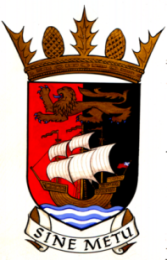 MINUTES OF THE MEETING HELD ON July 11th, 2018.IN THE SMALL UPPER ROOM IN BO’NESS LIBRARY. WelcomeMadelene extended a warm welcome to the group,SederuntMadelene Hunt (Chair), Lennox Ainslie (Vice-Chair), Joan Boyd (Secretary), Ashley Sneddon (Minutes Secretary), Ian Don (Treasurer), Wendy Turner, Siobhan Samson, Julie Keltie, Alex King, Stuart McAllister, Valerie Spowart, Owen Griffiths, Linda Stuart, Gail Nash and Robyn AdamsonIn AttendanceCouncillors Ann Ritchie and Lynn Munro.Apologies for AbsenceAlan GilbertPolice Report -   Offices in attendance: Sergeant Bolton, PC Graeme McDougallThe purpose of this report is to provide the local community and local stakeholders with information on policing issues affecting the Bo’ness & Blackness ward area.  See Appendix 1	Questions and Answers to the Police OfficersSiobhan – Kids have been setting fire to woodland behind the Beazer homes, 3 youths, distinguishable by black backpacks have been committing several crimes in Bo'ness.Gail  – Alan Gilbert reported this is an ongoing issue.Madelene – Police have no base in Bo'ness, so these kids know when the police are on the way.  Is there any way we can have a police base in Bo'ness?Sergeant Bolton – The Core Response Unit are policing Bo'ness, but they have to cover a large area as well. We do not have a base in Bo'ness due to budgetary reasons.  Graeme and Greg are always in Bo'ness, however. 80% of our calls are not crime related, being related to mental health issues, missing people, etc. so a lot of time is tied up with these issues. We have no  plans for a base in Bo'ness.Madelene – This approach does not seem to be saving money in the long run because it covers such a huge area?Siobhan – We have around the same population as Grangemouth, so it would be good to have a facility that can be kept open on a lower budget.  What about Cowdenhill Community Centre? It would be reassuring to see the police have a base and nice to see them visibly working with the community.Sergeant Bolton – We will take that back to the station as an idea.Speeding on both Crawfield Road and Deanfield Road going  round the corner.From Police: Edinburgh Exposed Anti-Sex Offender ProtestsEdinburgh Exposed, a group from the Edinburgh area who organize peaceful protests against sex offenders and organize “stings” to expose them were unhappy that sex offenders (particularly paedophiles) were being moved into certain areas. An address in Corbiehall was targeted in a peaceful protest this month, as well as an address in North Street.  Though accusations were levied that police were protecting offenders, police were deployed to keep order, to protect people and property.  The group was compliant with police, and the protests were peaceful and law-abiding.  However, after police left, there was subsequent targeting of the addresses and several properties were vandalized, with the North Street address being spray painted, and the Corbiehall properties’ windows were smashed, as well as misidentification of individuals.  Although the protests were peaceful, a few with a mob mentality did cause problems.  This was a massive drain on police resources.  There is a local unit monitoring re-located sex offenders at all times. COMMUNITY SAFETY TEAM -   See Appendix 2Minutes of Wednesday 11th of April 2018Matters ArisingPg. 1 – Safety Panel (amendment) meetingPg. 3 – Councillor Munro - Kinglass path £25k. was given towards costPg. 3 – Ineos meeting.  Siobhan spoke to Julie Siedel, F.C. on the phone and was told “We weren’t required to be there.”  This was already covered by Grangemouth CC, but Siobhan was confused by why we weren’t informed. Pg. 3 - Community bus- Alan sent details. Pg. 3 – Councillor Munro - Allotments – nothing definitive.  Calder Park is a possibility, as these were allotments in the past.  There is also a green patch of land at the Cowdenhill Community Centre that could be utilised.Pg. 3 – Alex – Shopping trollies are still in the dock, at the dock gate and pier.  Joan – Asked them to leave the shopping trollies until after the fair, but Danny Fallon has been contacted to empty the harbour of rubbish. The Local Newspaper will be a Bo’net project to take forward. REPORTSCommunication sub-group: Robyn – Low response to query of assets page enquiry.  Send email to info@ email address and Joan will pass it on.  Feedback on the website has been very positive.Ian – Current balance of the treasury: Balance £3476.73 (BCC £1651.91)  (H.S.vc   £1824.80)Wendy – Was elected chair again at the Barony Theatre AGM.  The recent Council funded consultation was very positive.  There will be an open day in September.  Updating the outside of the theatre, looking to try and increase use of the building.  Inside new controlled central heating has been installed, hot water throughout and premises fully re-decorated and carpeted.  Group of boys made a hole in the car park wall, but two of them identified the third boy. Siobhan – Reporters said public enquiry would go to ministers early summer.  Councillor Ritchie – Road closure has been passed for a month. To install a pipe bridge in the future.Julie – Fun day for any age, Friday 13th July 12-4pm.  There is a waiting list for the playgroup.  Trying to find funds for the building.Owen – Edinburgh Airport noise advisory board are still working on their remit – 3 units that can monitor aircraft noise will be placed in gardens.  Lynn – Streaming of Fair Day had glitch at crowning (Owen: The stream was run over 4G and all 3G networks jammed, we apologise) – perhaps shows that the Town Hall needs internet connection.Gail - After the holidays, the Road Safety and Dementia school programmes will continue.  Linda - The Marine Conservation Society will be meeting on 15th Sept. 10-12 at the Upper Forth Boat Club for a litter pick.  Anyone is welcome. Stuart – PlanningApplication No            P/18/0326/FUL        Earliest Date of Decision 2 August 2018Application Type        Planning PermissionProposal                     Erection of Furnace, Extension of No.3 Stacks on Existing                                   Furnace and Associated DevelopmentLocation                     Site to the West of Polimeri Europa (UK) Ltd, Bo'ness Road,                                   GrangemouthCommunity Council    PolmontApplicant                    INEOS Chemicals Grangemouth Limited (ICGL)Agent                          Peter McLaren, Jacobs, 6th Floor 95 Bothwell Street, Glasgow G2 7HXCase Officer               Julie Seidel (Tel 01324 504880) e-mail Julie.seidel@falkirk.gov.ukThe Ineos plans will run to around £400-500 million. Joan - CorrespondenceRequest from Falkirk Council Community Safety and Pest Control asking us to share link with residents the survey on communities views about Fly Tipping and how it affects us.  Robyn will post the link on our website and share on our Facebook page. Here is the link should you wish to share as a private individual. https://say.falkirk.gov.uk/corporate-housing-services/fly-tipping/Update from Maria Montinaro on behalf of Falkirk Community Councils regarding the representation to the Scottish Government related to the renewal of PEDL -162 (Licence to Frack OUG). This is not in our area but does give us an indication of the current situation related to licence renewal – see comment from response below:“The licence has been renewed until 1.7.19. The Scottish Government’s preferred position is still subject to the statutory processes, which have yet to be concluded, Scottish Ministers have extended PEDL 162 for a period of 12 months from 1 July 2018. The extension of the licence maintains the current position whilst the statutory assessments on the preferred policy are undertaken. To be clear, Ministers anticipate that those statutory assessments should be concluded well within the next 12 months, enabling a finalised policy position to be reached. In the event that the SEA and BRIA are supportive of the Government’s preferred position, then the finalised policy will be not to support UOG in Scotland.In the meantime, the Minister has asked me to emphasise that a moratorium on UOG planning consents remain in place which means no local authority can grant planning permission at this time and Ministers would defer any decision on any planning application that did come forward until the policymaking process is completed. The practical effect of the actions of the Scottish Government in the form of the current moratorium, implemented since 2015, and the policymaking process which the Minister announced last October and which is now well underway to finalise the position, is that no fracking or coal bed methane activity can take place in Scotland.”FC Roads NotificationsTwo orders for the provision of Disables Parking Spaces in Bo’ness. One situated in Dawson Place,and the other in Liddle Drive.Madelene Hunt (Convenor):  Some of us meet with Tomas Workman, the new Pastor of The Riverview Fellowship, formerly The Apostolic Church.  He is retained to work 2 days a week at present. He was very impressed with our website and offered congratulations to our webmasters.A.O.C.B.Siobhan – A dog walker had asked spoken with as she is looking into sourcing an area for a dog park.  This is basically a piece of land divided into several plots, that people can use to train their dogs, etc.  She is looking at various pieces of land, including one opposite Wilkie Hook, at the bottom of the Crawyet, though this might be inhibited by the Hillclimb every year.  Madelene suggested an area of the foreshore.   The piece of land would be completely enclosed and divided into secure plots where people could be alone with their dogs, to train them or let them run around.  There were no objections to this. The Harcus Strachan sub-group – The boulder, a large Grey Glenbay stone, will have a polished face, with a QR mobile phone tag which people can scan and access information about Harcus and the history surrounding him.  As this is a community project Cuthell Funeral Services, Bo’ness have generously offered to provide assistance related to the project by supplying the stone at cost and undertaking the transportation and fixing of the stone. For which the Community Council is most appreciative. – The design is in Appendix 3.Siobhan - would like to join the committee in the Cowdenhill Community Centre, as they are currently looking for volunteers.  Gail - wondering if PAMIS, a charity that offers a mobile service for handicapped adults to get access to toilet facilities etc.  This could be something to look at for places like the Kelpies.  Gail explained that most of current changing facilities in public bathrooms catered only to babies and small children, and the tables were often too small for adults to be changed on.  PAMIS offers this service and often go to festivals, concerts, and public events.  Robyn suggested contacting the railway, and Councillor Munro mentioned she was disappointed at only 8 people being at a recent railway consultation.  This could be a way for the railway to increase community engagement. Robyn suggested inviting Amanda and the chairman of SRPS, along with Billy Horn of Buzzness  to the October meeting of the Community Council. It was agreed that Amanda Kilburn and the Chair of SRPS would be invited along to the October meeting together with a representative of Buzzness.Joan - Has concerns over how we are developing as a team and shared her observations based on her experience of working with teams. She did not necessarily expect us to comment on these as they were her observations.Being responsible for the minutes and not having been at the last meeting, where comments were made about the minutes, Joan said she reviewed all the minutes since January. Then reflected that we are two meetings away from the AGM and was asking herself what achievements BCC can report to the community this year. The Ineos Appeal, Fracking Consultation, Harcus Strachan Project and Communication sub-group had all moved forward through strong team working last year. We definitely represented our community/engaged with our town.   This year, a number of suggestions had been made. No explanation about why it was a good idea and how it benefits the community or BCC.  No discussion by the members around these. We all have a voice and suggestions are just left hanging there. We must consider what the people in Bo’ness want, not what we want.   Commented on our conversations and what happens when they get heated.  How difficult it becomes for the minute taker when emotion takes over. Unless a minute secretary has 120 words per minute shorthand such conversation will never be captured.  Things get said that could be said differently or better left unsaid. Relationships break down, the team doesn’t function, and nothing is achieved.  What message are we sending to our community?  The September AGM will be a new year for the council, and there will be a planning discussion at our August meeting.  We must consider what the people in Bo’ness want, not what we want personally. Madelene stated it is not necessary for CC’s to have an annual or indeed any plans at all.Linda - We have looked at what the town wants, done a consultation, etc. and are discussing a plan for what we were going to do for the next year.  Wasn’t that what August was about? A plan to take things forward? Madelene - As Alan could not be present at this meeting, the planning discussion was moved to August. Siobhan - Because of lack of funding, it’s much more difficult to take many of the projects we would like forward. Joan - Mentioned that she and Madelene had wished to speak, over a coffee, with two members regarding their perceptions and the minutes.  However the meeting didn’t happen. One member questioned why Joan felt it necessary to just meet them.  Stated that she challenged what was on the last meeting’s minutes as they were inaccurate. Madelene pointed out that the member was not at the previous meeting about which she was challenging the accuracy of the minutes. Joan responded that she was raising the issue at this meeting as that was what was requested by both members.In view of the time, Madelene stated that this discussion would not be continued now and closed the meeting. 	                  POLICE REPORT						Appendix 1								Bo’ness Community Council Meeting	Appendix 2Wednesday 11 July 2018COMMUNITY SAFETY TEAMASB Reports Please note, figures relate to the previous full calendar month.Period:  01/06/18 – 30/06/18Hotspot PatrolsInvestigations: Period 01/03/18 – 31/03/18Current CST activities in the areaContact Us	Appendix 3	 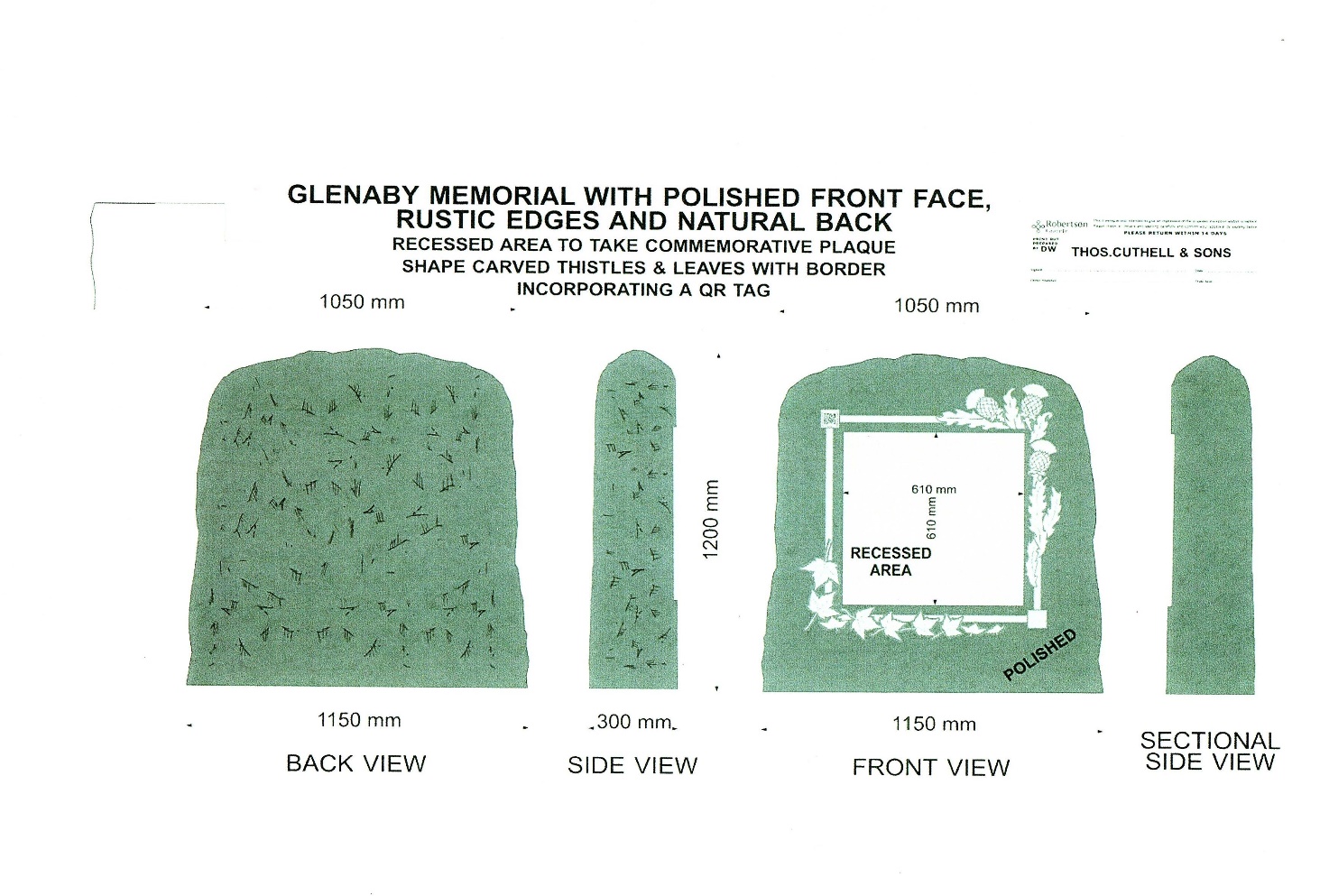 Name ofCommunity Council:Monthly ward report: Bo’ness Community CouncilDate of meeting: 11/07/2018Author of report: PC Graeme McDougallReport presented by: PC Graeme McDougallReporting period: 01/06/2018 – 30/06/2018Force ProductionRegister No:Foreword:This monthly report is intended to provide the local community with information on local policing issues and local police activity. Following consultation with the local community, the local priorities for the Bo’ness & Blackness ward area are:Anti-Social Behaviour, Violence & DisorderDrug Dealing & Drug MisuseRoad SafetyDishonesty CrimesPlease note that any data presented within this report has been extracted from internal systems within Police Scotland and should not, in anyway, be interpreted as official Scottish Government recorded crime statistics.Ward PrioritiesThere have been 38 crimes of ASB over the previous month 15 ofwhich were vandalisms. There was no pattern or repeat location. Therewere no crimes of serious violence such as Attempted Murder, SeriousAssault or Robbery. There have been 21 minor assaults.Drug Dealing & Drug MisuseOver the previous month, 1 Drug Search warrant was enforced withinthe Bo’ness area. There has been 1 incident of the supply of controlleddrugs and 6 offences in relation to possession of controlled substanceswas detected over the past month. Road SafetyThere has been 1 drink driving offence detected and 1 driving whilstunfit. 1 offence in relation to Take and drive away, 1 Drive whilstdisqualified, 1 no insurance, 1 dangerous driving, 1 careless driving, 1No MOT and 3 offences in relation to fail to report a road accident thismonth.Dishonesty CrimesThere have been 5 commercial housebreaking offences reported withenquiries ongoing for 4. There has also been 1 Residentialhousebreaking which is detected. There have been 9 minor thefts.There have been no Motor vehicle thefts.Other offences relate to minor and miscellaneous crimes.Community Engagement and Reassurance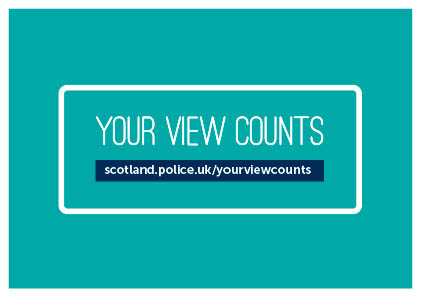 Police Scotland is launching a new process for public consultation. The aim is to widen the existing consultation process by making the consultation survey available online and accessible all year round.The survey can be found via the Police Scotland website; www.scotland.police.uk/yourviewcountsTotal ASB ReportsFalkirk Council AreaBreakdown of 3 geographical areasBreakdown of 3 geographical areas104EAST-Grangemouth, Bo’ness, BraesWEST-Denny, Dunipace, Bonnybridge, Haggs, BanknockWEST-Denny, Dunipace, Bonnybridge, Haggs, BanknockCENTRAL Falkirk     North and SouthCENTRAL Falkirk     North and South1043622224646AreaIssues  Actions NONEWe identify hotspot areas through a multi-agency tasking group involving Police Scotland, Falkirk Housing, SACRO and Scottish Fire and Rescue Service. These are areas experiencing high levels of antisocial behaviour.ASB ConcernNo of reportsDog Fouling & Control of Dogs13Litter & Fly Tipping7Youth related disorder8Other8The Community Safety Team continue to monitor for Litter, Dog Fouling, Fly Tipping and Anti-social Behaviour through patrols and  reports received from the Local Community. We are checking Stewart Avenue for Fly Tipping and Dog Fouling, We  continue to monitor and work with the local residents. We currently have reports of Anti-Social Behaviour for Kinneil Woods,  youths fire raising and for Kinneil Railway for youths drinking, setting  fires and dumping items onto the railway. We continue to monitor both  areas. Boness United Football Club for youths causing damage to the  property, we continue to monitor.Phone01324 506070FREEPHONE 24/7Emailcommunity.safety@falkirk.gov.ukOnlineFalkirk Council Websitewww.falkirk.gov.uk/do-it-today